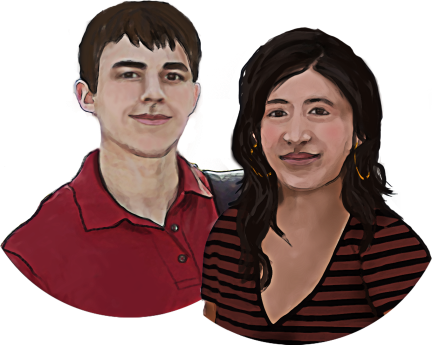 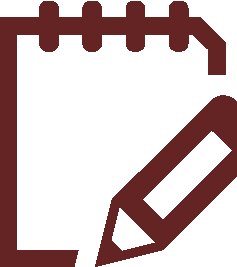 Questions sur la composition de mon réseauEst-ce que j’ai des personnes dans toutes les sections de ma Carte réseau?  Section « Ma famille »Section « Travail et école »Section « Loisirs et vie sociale »Section « Services et professionnels »Est-ce que je veux ajouter de nouvelles personnes? Y a-t-il des personnes que j’aimerais changer?Questions sur le soutien que je reçois Quelle est la catégorie de soutien que je reçois principalement?Soutien émotionnelAide concrète Soutien informationnelL’accompagnement socialY a-t-il une catégorie pour laquelle j’aimerais recevoir davantage de soutien?Y a-t-il une catégorie pour laquelle j’aimerais recevoir moins de soutien?Est-ce que je me sens valorisé par les personnes qui m’offrent du soutien?Est-ce que je suis satisfait du soutien reçu?   Est-ce qu’il y a des gens qui m’offrent du soutien avec qui je ne me sens pas bien?Questions sur le soutien que j’offre Quelle est la catégorie de soutien que j’offre principalement?Soutien émotionnelAide concrète Soutien informationnelL’accompagnement socialY a-t-il une catégorie de soutien que j’aimerais offrir davantage?Y a-t-il une catégorie de soutien que j’aimerais moins offrir?Est-ce que je valorise les personnes à qui j’offre du soutien?Est-ce que je suis satisfait du soutien que j’offre?   Est-ce qu’il y a des gens à qui j’offre du soutien avec qui je ne me sens pas bien?Questions sur l’amitié Est-ce que j’ai des amis actuellement?	Comment est-ce que je m’y prends maintenant pour les voir et pour communiquer avec eux?Comment vais-je m’y prendre pour garder contact avec eux après avoir quitté l’école?Est-ce que j’ai des nouvelles compétences à développer pour me faire des amis? Si oui, qu’est-ce que je veux développer?_________________________________________________Dépose cette fiche dans  Mon carnet de route dans la section  Mon réseau. 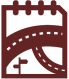 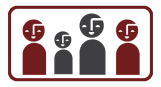 Après avoir réfléchi sur la composition de ton réseau, le soutien que tu reçois, le soutien que tu offres et sur l’amitié, tu es prêt à poursuivre le chemin Mon réseau et à te rendre à l’étape  Je planifie.    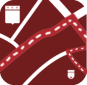 